Міністерство освіти і науки УкраїниНаціональний авіаційний університетНавчально-науковий гуманітарний інституту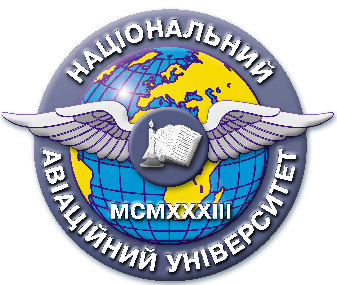 Система менеджменту якостіНАВЧАЛЬНО-МЕТОДИЧНИЙ КОМПЛЕКС навчальної дисципліниІНОЗЕМНА МОВА (ЗА ПРОФЕСІЙНИМ СПРЯМУВАННЯМ) Галузь знань:	   03         «Соціально-політичні науки»Спеціальність:        053       «Психологія»Спеціалізація:                       «Практична психологія»СМЯ НАУ НМК 12.01.05-01-2017КИЇВНавчально-методичний комплекс розробив:викладач кафедри іноземної філології    _____________          Журавель Т.В.Навчально-методичний комплекс обговорено та схвалено на засіданні кафедри іноземної філології, протокол №____ від «___» ____________ 2017р.                                                  Завідувач  кафедри                         ______________           Ковтун О.В.Навчально-методичний комплекс обговорено та схвалено на засіданні НМРР НН ГМІ, протокол № ____  від «___» ____________ 2017 р.Голова НМРР   			  	 _____________           Ягодзінський С.М.Рівень документа – 3бПлановий термін між ревізіями – 1 рікКонтрольний примірник Зміст Навчально-методичного КомплексуДисципліна  	«Іноземна мова (за професійним спрямуванням)»Галузь знань:	   03    «Соціально-політичні науки»Спеціальність: 053  «Психологія»Спеціалізація:           «Практична психологія»№Складова комплексуПозначення 
електронного файлу1)Наявність Наявність №Складова комплексуПозначення 
електронного файлу1)друкований 
вигляд2)електронний 
вигляд3)1Навчальна програма 01_ІМПС_НП++2Робоча навчальна програма 02_ІМПС_РНП++3Рейтингова система оцінювання03_ІМПС_РСО+РНП4Календарно-тематичний план04_ІМПС_КТП+РНП5Методичні рекомендації із самостійної роботи студентів з опанування навчального матеріалу05_ІМПС_МР_СРС ++6Тести з дисципліни06_ІМПС_Т+Приклад7Модульна контрольна робота07_ІМПС_МКР+Приклад8Пакет комплексної контрольної роботи08_ ІМПС _ККР+Приклад9Додаткові тексти для читання, перекладу та обговорення10_ ІМПС _ДТ
++10Навчально-методичні матеріали з дисципліни 11_ІМПС_НММ+РНП